Vadovaudamasi Lietuvos Respublikos vietos savivaldos įstatymo 16 straipsnio 2 dalies 9 punktu, Lietuvos Respublikos valstybės tarnybos įstatymo 25 straipsnio 1 dalies 1 punktu ir 2 dalimi bei Tarnybos Lietuvos valstybei stažo skaičiavimo taisyklėmis,  patvirtintomis Lietuvos Respublikos Vyriausybės 2002  m. birželio 17 d. nutarimu Nr. 910 „Dėl Tarnybos Lietuvos valstybei stažo skaičiavimo taisyklių patvirtinimo“, Pagėgių  savivaldybės taryba nusprendžia:1. Patvirtinti Alvidui Einikiui, Pagėgių savivaldybės administracijos direktoriaus pavaduotojui, 21 procento pareiginės algos priedą už ištarnautus Lietuvos valstybei metus.2. Įpareigoti Pagėgių savivaldybės administracijos Buhalterinės apskaitos skyrių Alvidui Einikiui priedą už tarnybos Lietuvos valstybei stažą mokėti nuo 2018 m. balandžio 1 d.3. Įpareigoti Pagėgių savivaldybės merą pripažinti netekusiu galios Pagėgių savivaldybės mero 2015 m. rugpjūčio 13 d. potvarkį Nr. M2-17 „Dėl priedo už Lietuvos valstybei stažą Alvidui Einikiui“ su visais pakeitimais.            4. Sprendimą paskelbti Pagėgių savivaldybės interneto svetainėje www.pagegiai.lt.Šis sprendimas gali būti skundžiamas Lietuvos Respublikos administracinių bylų teisenos įstatymo nustatyta tvarka.SUDERINTA:Administracijos direktorė                                                                         Dainora Butvydienė   Bendrojo ir juridinio skyriaus vyriausiasis specialistas                            Valdas Vytuvis Kalbos ir archyvo tvarkytoja                                                                     Laimutė MickevičienėBendrojo ir juridinio skyriaus vedėja                                                        Dalia ŠėperienėParengė Jurgita Kunciūtė,Bendrojo ir juridinio skyriaus vyriausioji specialistėPagėgių savivaldybės tarybosveiklos reglamento2 priedasSPRENDIMO „dėl PRIEDO UŽ TARNYBOS LIETUVOS VALSTYBEI STAŽĄ NUSTATYMO ALVIDUI EINIKIUI“AIŠKINAMASIS RAŠTAS2018-03-14	1. Parengto projekto tikslai ir uždaviniaiNustatyti Pagėgių savivaldybės administracijos direktoriaus pavaduotojui 21 proc. pareiginės algos priedą už ištarnautus Lietuvos valstybei metus.     	2. Kaip šiuo metu yra sureguliuoti projekte aptarti klausimai:Projektas parengtas Vadovaudamasi Lietuvos Respublikos vietos savivaldos įstatymo 16 straipsnio 2 dalies 9 punktu, Lietuvos Respublikos valstybės tarnybos įstatymo 25 straipsnio 1 dalies 1 punktu ir 2 dalimi bei Tarnybos Lietuvos valstybei stažo skaičiavimo taisyklėmis,  patvirtintomis Lietuvos Respublikos Vyriausybės 2002  m. birželio 17 d. nutarimu Nr. 910 „Dėl Tarnybos Lietuvos valstybei stažo skaičiavimo taisyklių patvirtinimo“. 	3. Kokių teigiamų rezultatų laukiama: -     	4. Galimos neigiamos priimto projekto pasekmės ir kokių priemonių reikėtų imtis, kad tokių pasekmių būtų išvengta:  priėmus sprendimą neigiamų pasekmių nenumatoma.     	5. Kokius galiojančius aktus (tarybos, mero, savivaldybės administracijos direktoriaus) reikėtų pakeisti ir panaikinti, priėmus sprendimą pagal teikiamą projektą:Pripažinti netekusiu galios Pagėgių savivaldybės mero 2015 m. rugpjūčio 13 d. potvarkį Nr. M2-17 „Dėl priedo už Lietuvos valstybei stažą Alvidui Einikiui“ su visai pakeitimais.    	6. Jeigu priimtam sprendimui reikės kito tarybos sprendimo, mero potvarkio ar administracijos direktoriaus įsakymo, kas ir kada juos turėtų parengti:  --    	7. Ar reikalinga atlikti sprendimo projekto antikorupcinį vertinimą: nereikalinga.    	8. Sprendimo vykdytojai ir įvykdymo terminai, lėšų, reikalingų sprendimui įgyvendinti, poreikis (jeigu tai numatoma – derinti su Finansų skyriumi):  -   	 9. Projekto rengimo metu gauti specialistų vertinimai ir išvados, ekonominiai apskaičiavimai (sąmatos)  ir konkretūs finansavimo šaltiniai:  -          	 10. Projekto rengėjas ar rengėjų grupė. Bendrojo ir juridinio skyriaus vyriausioji specialistė Jurgita Kunciūtė, tel. 8 441 70 418.          	11. Kiti, rengėjo nuomone, reikalingi pagrindimai ir paaiškinimai: Bendrojo ir juridinio skyriaus vyriausioji specialistė   			Jurgita Kunciūtė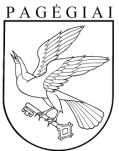 Pagėgių savivaldybės tarybasprendimasdėl PRIEDO UŽ TARNYBOS LIETUVOS VALSTYBEI STAŽĄ PATVIRTINIMO ALVIDUI EINIKIUI2018 m. kovo 14 d. Nr. T1-48Pagėgiai